REPTES EN GRUPS DE TRES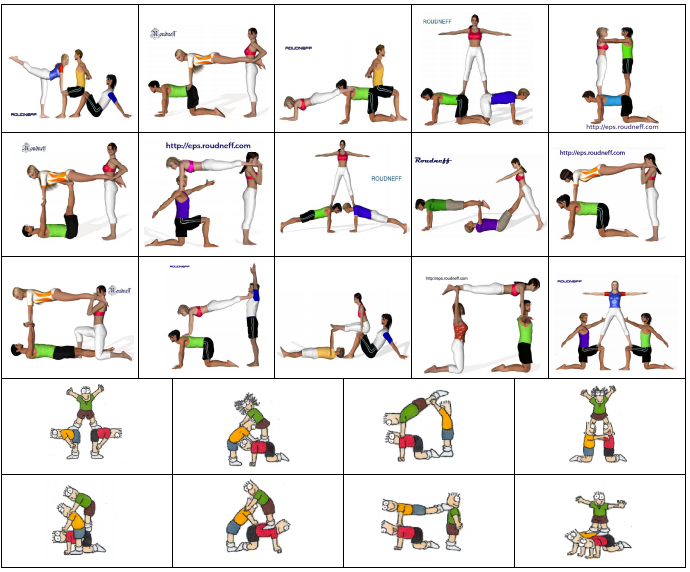 